À la découverte du Petit  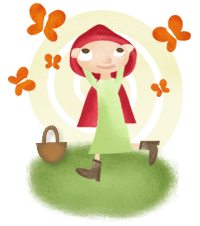 Chaperon rouge moderne…Titre du livreDescription du ChaperonSon lieu de résidence Sa mission Description du loupProposition du loupAutres personnages Situation finale Morale véhiculée Appréciation des illustrations (quantité, qualité, couleurs, techniques utilisées, émotions dans les images…)